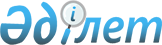 О внесении изменений и дополнений в решение Шымкентского городского маслихата от 14 апреля 2008 года N 9/78-4c "О правилах благоустройства 
территории города Шымкент"
					
			Утративший силу
			
			
		
					Решение Шымкентского городского маслихата Южно-Казахстанской области от 13 июня 2011 года N 50/419-4с. Зарегистрировано Управлением юстиции города Шымкента Южно-Казахстанской области 13 июля 2011 года N 14-1-140. Утратило силу решением Шымкентского городского маслихата Южно-Казахстанской области от 17 мая 2012 года № 7/53-5с      Сноска. Утратило силу решением Шымкентского городского маслихата Южно-Казахстанской области от 17.05.2012 № 7/53-5с.

      В соответствии с Законами Республики Казахстан от 23 января 2001 года «О местном государственном управлении и самоуправлении в Республике Казахстан», от 16 июля 2001 года «Об архитектурной, градостроительной и строительной деятельности в Республике Казахстан», Шымкентский городской маслихат РЕШИЛ:



      1. Внести в решение Шымкентского городского маслихата «О правилах благоустройства территории города Шымкент» от 14 апреля 2008 года № 9/78-4с (зарегистрировано в Реестре государственной регистрации нормативных правовых актов за номером 14-1-77, опубликовано 1 августа 2008 года в газете «Панорама Шымкента») следующие изменения и дополнения:



      подпункт 2 пункта 2 изложить в следующей редакции:

      «2) закрепленная территория – участок земли, прилегающий к отведенной пользователю земельного участка территории, предназначенный для санитарной очистки и уборки, указанный в паспорте благоустройства, выдаваемый акимами районов в городе по согласованию с субъектами закрепления территорий;»;

      подпункты 11, 12, 13, 14 пункта 2 исключить;

      пункт 2 дополнить подпунктом 16 следующего содержания:

      «16) комиссия по благоустройству и санитарному содержанию – консультативно-совещательный орган, образуемый акиматом города для координации работ государственных органов по благоустройству и санитарному содержанию города;»;

      пункт 2 дополнить подпунктом 17 следующего содержания:

      «17) паспорт благоустройства – документ, выдаваемый акимами районов в городе субъектам закрепления территорий, в котором указывается наименование физического или юридического лица, юридический адрес и адрес месторасположения, телефон, фамилия, имя, отчество руководителя, расчетный номер налогоплательщика, наличие договора на вывоз ТБО, площадь твердого покрытия, газонов, количество деревьев, кустарников на отведенной и закрепленной территориях, наличие малых архитектурных форм, наличие дворников (количество человек) или договора на уборку территории. В случае изменения данных указанных в паспорте, руководитель юридического лица (физическое лицо) извещает аппарат акима района в городе и получает обновленный паспорт благоустройства.»;



      абзац 5 пункта 9 исключить;



      параграфы 1, 2, 3, 4 главы 3 исключить;



      в пункте 47-1 после слов «пассажирского транспорта и автомобильных дорог» дополнить словами «подтверждаемое ордером»;



      главы 4, 5 исключить;



      в пункте 115 после слов «за счет средств собственника» дополнить словами «(землепользователя)»;

      в пункте 115 слова «либо землепользователя» заменить словами «либо субъекта закрепления территории»;



      заголовок главы 7 изложить в следующей редакции:

      «Глава 7. Установка и содержание временных сооружений для мелкорозничной торговли»;

      пункты 124, 125, 126, 127, 128, 129 исключить;



      главу 8 исключить;



      пункты 137, 138, 139 исключить;



      подпункт 1 пункта 140 изложить в следующей редакции:

      «1) производство действий, нарушающих тишину и порядок, с 23 до 6 часов утра, кроме работ по устранению аварийных ситуаций»;



      в пункте 141 после слов «своевременное производство работ» дополнить словами «согласно паспортов благоустройства»;



      пункты 142, 144, 145, 146, 146-1 исключить;



      заголовок главы 12 изложить в следующей редакции:

      «Глава 12. Порядок производства работ сопряженных с разрушением дорожных покрытий, тротуаров, газонов и других объектов, элементов городского хозяйства»;



      главы 13, 14 исключить;



      дополнить главой 16 и пунктом 181 следующего содержания:

      «Глава 16. Контроль за состоянием благоустройства, санитарным содержанием, организацией уборки территории города Шымкент;

      Пункт 181. В соответствии с законодательством Республики Казахстан контроль за соблюдением настоящих Правил осуществляется уполномоченными государственными органами в пределах установленной компетенции.».



      2. Настоящее решение вводится в действие по истечении десяти календарных дней после дня его первого официального опубликования.

      

      Председатель сессии,

      секретарь городского маслихата             Ж.Махашов

      

      СОГЛАСОВАНО

      Начальник отдела архитектуры

      и градостроительства города Шымкент        Архабаев Нурлан

      «13» июня 2011 год                         Тулепбергенович
					© 2012. РГП на ПХВ «Институт законодательства и правовой информации Республики Казахстан» Министерства юстиции Республики Казахстан
				